Autism Commission Meeting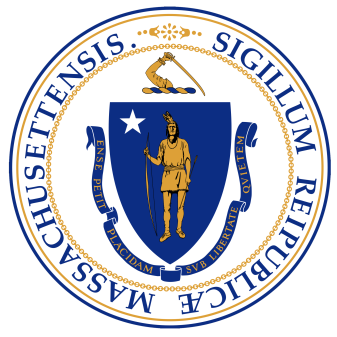 
Date:			December 4, 2017
Time:		10:00 a.m. - 12:00 p.m.
Location:		One Ashburton Place21st Floor, Conference Rooms 1 & 2Boston, MA  02108____________________________________________________________
AgendaReview and approval of minutes from the meeting on September 12, 2017Review and Discussion of the Draft annual reportAll meetings are subject to the open meeting law.